FORMULIR PENDAFTARANPEMILIHAN MAHASISWA BERPRESTASI (PILMAPRES) TAHUN 2020UNIVERSITAS NAHDLATUL ULAMA SURABAYAProgram Studi		:……………………………………………………………………………………Fakultas		:…………………………………………………………………………………. Identitas PesertaNama			:………………………………………………………………………………..…..NIM			:………………………………………………………………………………..…..Semester		:………………………………………………………………………………..…..IPK			:………………………………………………………………………………..…..Jenis Kelamin		: Laki-Laki/ Perempuan*Tempat Lahir		:………………………………………………………………………………..…..Tanggal Lahir		:………………………………………………………………………..………...No Telepon/ Hp	:………………………………………………………………………………..…..Alamat E-Mail	:………………………………………………………………………………..…..Judul KTI		:………………………………………………………………………………..…..			:………………………………………………………………………………..…..URL Video		:………………………………………………………………………………..…..NB:*coret salah satuMohon dilampiriRekap IPK dan fotokopi KHSRekap Prestasi dan Fotokopi Serifikat/ Piagam PrestasiKTI Surabaya,………………………………………..Ka. Prodi………………………………………...(…………………………………………….)REKAPITULAS INDEKS PRESTASI KUMULATIF (IPK)PESERTA PILMAPRES TAHUN 2020UNIVERSITAS NAHDLATUL ULAMA SURABAYANama			:………………………………………………………………………………..…..NIM			:………………………………………………………………………………..…..Program Studi		:……………………………………………………………………………………Fakultas		:…………………………………………………………………………………. *Dilampiri fotokopi KHSSurabaya,………………………………………..Ka. Prodi…………………………………………(…………………………………………….)REKAPITULASI PRESTASI MAHASISWAPESERTA PILMAPRES TAHUN 2020UNIVERSITAS NAHDLATUL ULAMA SURABAYANama			:………………………………………………………………………………..…..NIM			:………………………………………………………………………………..…..Program Studi		:……………………………………………………………………………………Fakultas		:…………………………………………………………………………………. 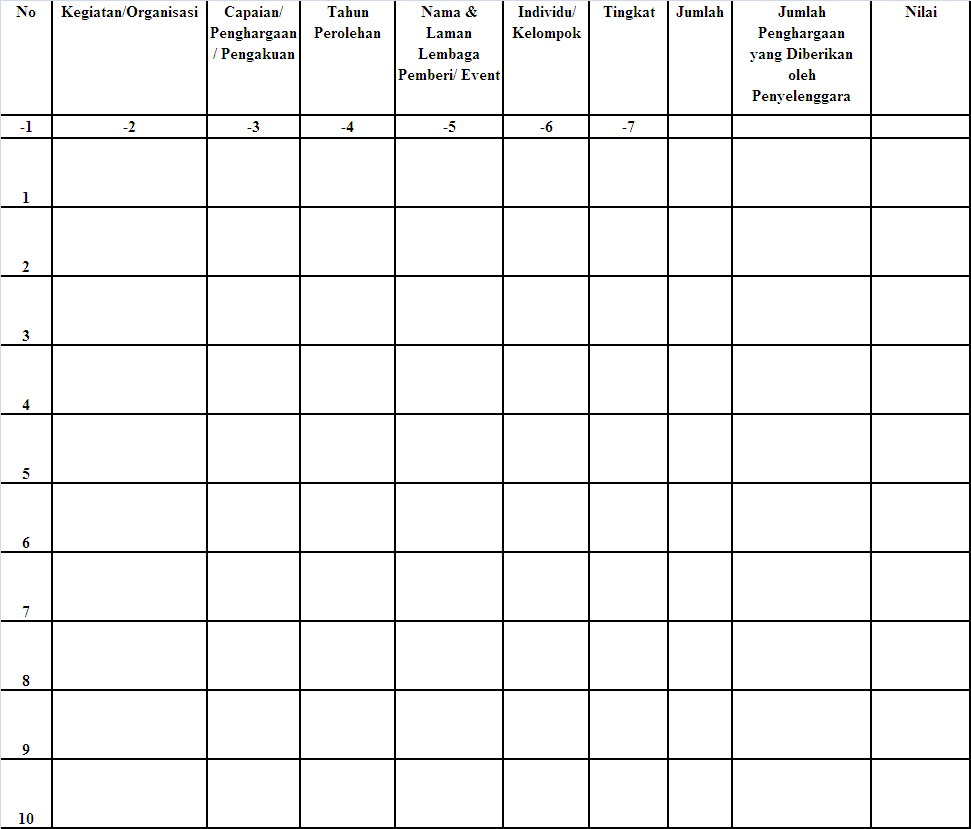 *Dilampiri fotokopi bukti prestasiKeterangan:Keterangan: (1) Sudah jelas (2) Isikan 10 nama kegiatan/organisasi yang diunggulkan mulai dari yang dinilai terbaik (3) Isikan: hasil pencapaian, contoh: juara I; hasil penghargaan, contoh: piagam penghargaan; hasil pengakuan, contoh: diundang untuk tampil di Istana negara (4) Sudah jelas (5) Isikanlembaga/individu yang memberikan (6) Sudah jelas (7) Isikan salah satu:Internasional/Regional/Nasional/Provinsi dengan menjelaskan secara ringkas tentang kegiatan, penyelenggara, jumlah dan distribusi asal peserta di lembar terpisah. (8) Sudah jelas (9) Sudah jelas.SemesterTahunNilai IPJumlah SKS yang Ditempuh123456